2021学年松江一中普通批社团招新方案松江一中社团分为提前批和普通批次，提前批第二周招新，普通批次第三周招新。提前批社团包括：科技创新社、生物科研社、人文社科专题研究、DIOM社、合唱社、机器人制作社、程序设计、科普英语社、TED演讲、日语入门、田径、男子篮球、女子篮球、健美操、男子足球、女子足球社、排球社、武术社，其他社团均为一般批次。1、招新对象：松江一中高一、高二学生2、宣传工作：（1）校园网“及时通告”；（2）班长介绍；（3）9月18日早操前放飞路两边海报宣传。3、网络报名时间： 9月18日19：30—9月19日22：00；9月22日12：00—9月23日17：00由于报名人数不足而被取消的社团开展二次网上报名4、网络报名方式：进入校园网主页左侧“网上选课”（红笔圈出的地方）——先选年级——用户名为学号，初始密码为学生就餐卡上的ID号，进入后可以修改密码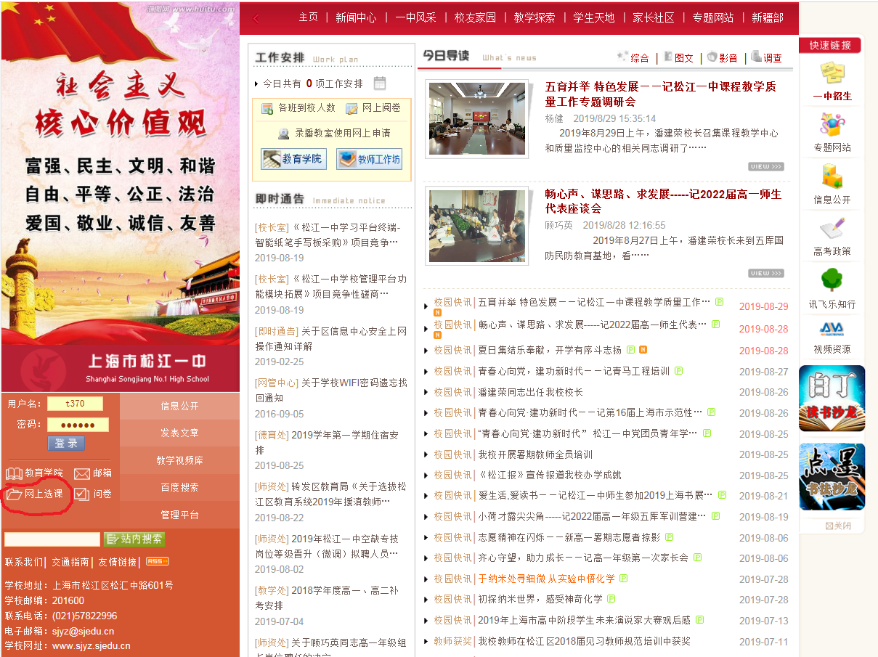 注意：（1）每生只能选报一门；（2）社团排名不分先后，排在后面的社团可能更优秀；（3）高一提前批报名已经结束，高二提前批原则上由任课教师提供名单；（4）低于8人报名，社团将不再开设，书法社、篆刻社除外。上海市松江一中课程教学中心2021年9月3日